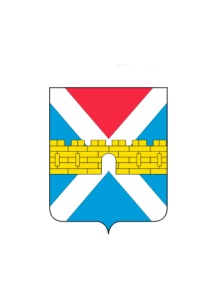 АДМИНИСТРАЦИЯ  КРЫМСКОГО  ГОРОДСКОГО  ПОСЕЛЕНИЯ КРЫМСКОГО РАЙОНАПОСТАНОВЛЕНИЕот_________________                         № _____город КрымскОб утверждении Положения о порядке содержания и ремонта автомобильных дорог местного значения Крымского городского поселения Крымского районаВ соответствии с федеральными законамиот 6 октября 2003 г. № 131-ФЗ «Об общих принципах организации местного самоуправления в Российской Федерации», от 8 ноября 2007 г. № 257-ФЗ  «Об автомобильных дорогах                и о дорожной деятельности в Российской Федерации и о внесении изменений           в отдельные законодательные акты Российской Федерации», руководствуясь Уставом Крымского городского поселения Крымского района,                                 п о с т а н о в л я ю:Утвердить Положение о порядке содержания и ремонта автомобильных дорог общего пользования местного значения на территории Крымского городского поселения Крымского района (приложение).Организационному отделу администрации Крымского городского поселения Крымского района (Завгородняя Е.Н.) разместить настоящее постановление на официальном сайте администрации Крымского городского поселения Крымского района в сети Интернет.Общему отделу администрации Крымского городского поселения Крымского района (Колесник С.С.) обнародовать настоящее постановление                в соответствии с утвержденным порядком обнародования муниципальных правовых актов Крымского городского поселения Крымского района.Контроль за выполнением настоящего постановления возложить                   на заместителя главы Крымского городского поселения Крымского района       Смирнова А.А.Постановление вступает в силу со дня его обнародования.Глава Крымского городскогопоселения Крымского района                                                            Я.Г. Будагов